Balbínovo díloJezuita Bohuslav Balbín je někdy zjednodušeně vnímán jako jeden z těch, kteří se podíleli na rekatolizaci, a navíc ještě ve prospěch Habsburků. Skutečnost je složitější – Balbín byl také velkým zastáncem českého jazyka, přestože všechna svá díla psal latinsky… Intenzivně se zabýval českými dějinami, sháněl staré české knihy, ale ne proto, aby je pálil… S nadřízenými to také neměl zrovna jednoduché … Pracovní list pro žáky středních škol je součástí kolekce Bohuslav Balbín, jejímž cílem je při příležitosti čtyřstého výročí narození této výrazné osobnosti české barokní kultury připomenout její dílo. Pojďme se na vybraná autorova díla podívat…Bohuslav Balbín_________________________________________________
Charakterizujte dílo Výtah z dějin českých: ………………………………………………………………………………………………………………………………………………………………………………………………………………………………………………………………………………………………………………………………………………………………Uveďte, které odbobí českých dějin je ve Výtahu z dějin českých vyzdvihováno:…………………………………………………………………………………………………………………………………………………………………………………………………………………………………………Zjistěte základní informace o církevním představiteli, jehož životopis Balbín napsal: …………………………………………………………………………………………………………………………………………………………………………………………………………………………………………
…………………………………………………………………………………………………………………………………………………………………………………………………………………………………………
………………………………………………………………………………………………………………………………………………………………………………………………………………………………………… …..……………………………………………………………………………………………………………….……………………………………………………………………………………………………………………Uveďte název Balbínova spisu, který je považovaný za první pokus o zpracování 
dějin české literatury: …………………………………………………………………………………………………………………………………………………………………………………………………………………………………………Charakterizujte dílo Rozmanitosti z historie Království českého: …………………………………………………………………………………………………………………..………………………………………………………………………………………………………………….………………………………………………………………………………………………………………….…………………………………………………………………………………………………………………………
……………………………………………………………………………………………………………………………………………………………………………………………………………………………………….. …..………………………………………………………………………………………………………………..…..……………………………………………………………………………………………………………….Uveďte název a rok vydání Balbínova díla, které bylo sepsáno na podporu češtiny: ……………………………………………………………………………………………………………………………………………………………………………………………………………………………………Co jsem se touto aktivitou naučil(a):………………………………………………………………………………………………………………………………………………………………………………………………………………………………………………………………………………………………………………………………………………………………………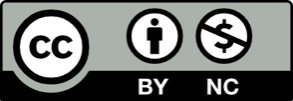 